                                                                                 проект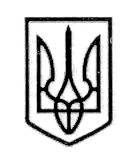 УКРАЇНАСТОРОЖИНЕЦЬКА МІСЬКА РАДАСТОРОЖИНЕЦЬКОГО РАЙОНУЧЕРНІВЕЦЬКОЇ ОБЛАСТІХL сесія  VII скликанняР  І  Ш  Е  Н  Н  Я    № ___-40/202031 січня 2020  року                                                                          м. СторожинецьПро затвердження технічної документаціїпо нормативній грошовій оцінці земельних ділянок державної власності            Розглянувши клопотання ПАТ «Київстар» щодо затвердження технічної документації про нормативно-грошову оцінку земельних ділянок, які знаходяться в користуванні підприємства на умовах оренди, керуючись статтею 43 Закону України «Про місцеве самоврядування в Україні, статтею 23 Закону України «Про оцінку земель»міська рада вирішила:              1. Затвердити технічну документацію по нормативній грошовій оцінці земельної ділянки несільськогосподарського призначення (для розміщення та експлуатації об’єктів і споруд телекомунікацій) з кадастровим  номером 7324583000:01:003:0090. Нормативна грошова оцінка становить 34363,75  грн.            2. Затвердити технічну документацію по нормативній грошовій оцінці земельної ділянки несільськогосподарського призначення (для розміщення та експлуатації об’єктів і споруд телекомунікацій) з кадастровим номером 7324589500:04:001:0157. Нормативна грошова оцінка становить 63383,09  грн.         3. Затвердити технічну документацію по нормативній грошовій оцінці земельної ділянки несільськогосподарського призначення (для розміщення та експлуатації об’єктів і споруд телекомунікацій) з кадастровим  номером 7324587500:02:001:0147. Нормативна грошова оцінка становить 6335,05  грн.4. Контроль за виконанням рішення покласти на постійну комісію міської ради з питань регулювання земельних відносин, архітектури, будівництва та перспективного планування, житлово-комунального господарства, приватизації, комунальної власності, промисловості, транспорту та зв’язку, впровадження енергозберігаючих технологій, охорони навколишнього природного середовища, розвитку середнього та малого бізнесу, побутового та торгового обслуговування (Н.Кричка).Сторожинецький міський голова                               Микола КАРЛІЙЧУКВиконавець:Начальник відділу земельних відносин та комунальної власності                                                   М.І.НикифорюкПогоджено:Секретар міської ради                                                                          І.Г.МатейчукНачальник відділу організаційноїта кадрової роботи                                                                                А.Г.ПобіжанНачальник юридичного відділу                                                           А.В.СирбуНачальник відділу документообігу та контролю                                                                                           М.М.БаланюкГолова постійної комісії міської ради з питань регулювання земельних відносин, архітектури, будівництва та перспективного планування, житлово-комунального господарства, приватизації, комунальної власності, промисловості, транспорту та зв’язку, впровадження енергозберігаючих технологій, охорони навколишнього природного середовища, розвитку середнього та малого бізнесу, побутового та торгового обслуговування                                                                Н.В.Кричка